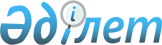 "2020-2022 жылдарға арналған Әйтеке би кентінің бюджеті туралы" Қазалы аудандық мәслихатының 2019 жылғы 26 желтоқсандағы № 351 шешіміне өзгерістер енгізу туралы
					
			Мерзімі біткен
			
			
		
					Қызылорда облысы Қазалы аудандық мәслихатының 2020 жылғы 7 желтоқсандағы № 512 шешімі. Қызылорда облысының Әділет департаментінде 2020 жылғы 9 желтоқсанда № 7872 болып тіркелді. Мерзімі біткендіктен қолданыс тоқтатылды
      Қазақстан Республикасының Бюджет кодексі" Қазақстан Республикасының 2008 жылғы 4 желтоқсандағы Кодексінің 109-1 бабына, "Қазақстан Республикасындағы жергілікті мемлекеттік басқару және өзін-өзі басқару туралы" Қазақстан Республикасының 2001 жылғы 23 қаңтардағы Заңының 6-бабының 2-7 тармағына сәйкес Қазалы аудандық мәслихаты ШЕШІМ ҚАБЫЛДАДЫ:
      1. "2020-2022 жылдарға арналған Әйтеке би кентінің бюджеті туралы" Қазалы аудандық мәслихатының 2019 жылғы 26 желтоқсандағы № 351 шешіміне (нормативтік құқықтық актілерді мемлекеттік тіркеу Тізілімінде 7095 нөмерімен тіркелген, 2020 жылғы 06 қаңтарда Қазақстан Республикасының нормативтік құқықтық актілердің эталондық бақылау банкінде жарияланған) мынадай өзгерістер енгізілсін:
      "1-тармақ жаңа редакцияда жазылсын:
      1. 2020-2022 жылдарға арналған Әйтеке би кентінің бюджеті 1, 2, 3 - қосымшаларға сәйкес, оның ішінде 2020 жылға мынадай көлемдерде бекітілсін:
      1) кірістер – 1277198 мың теңге, оның ішінде:
      салықтық түсімдер – 101271 мың теңге;
      трансферттер түсімдері – 1175927 мың теңге;
      2) шығындар – 1302132,9 мың теңге;
      3) таза бюджеттік кредиттеу – 0;
      бюджеттік кредиттер – 0;
      бюджеттік кредиттерді өтеу – 0;
      4) қаржы активтерімен операциялар бойынша сальдо – 0;
      қаржы активтерін сатып алу – 0;
      мемлекеттің қаржы активтерін сатудан түсетін түсімдер - 0;
      5) бюджет тапшылығы (профициті) – -24934,9 мың теңге;
      6) бюджет тапшылығын қаржыландыру (профицитті пайдалану) – 24934,9 мың теңге.";
      2-тармақтың 1), 2) тармақшалары жаңа редакцияда жазылсын:
      "1) әкім аппараттары қызметін қамтамасыз ету шығындарына 29942 мың теңге;
      2) білім беру 6947 мың теңге.";
      3-тармақтың 1), 2) тармақшалары жаңа редакцияда жазылсын:
      "1) білім беру 5636 мың теңге;
      2) әкім аппараттары қызметін қамтамасыз ету шығындарына 7392 мың теңге.";
      4-тармақтың 1) тармақшасы жаңа редакцияда жазылсын:
      "1) білім беру 67360 мың теңге.".
      Аталған шешімнің 1 – қосымшасы осы шешімнің қосымшасына сәйкес жаңа редакцияда жазылсын.
      2. Осы шешім 2020 жылғы 1 қаңтардан бастап қолданысқа енгізіледі және ресми жариялауға жатады. 2020 жылға арналған Әйтеке би кентінің бюджеті
					© 2012. Қазақстан Республикасы Әділет министрлігінің «Қазақстан Республикасының Заңнама және құқықтық ақпарат институты» ШЖҚ РМК
				
      Қазалы аудандық мәслихатының кезектен тыс LXVII сессиясының төрағасы 

А. ОРЫМБАЕВ

      Қазалы аудандық мәслихат хатшысы 

К. НАЗЫМБЕКОВ
Қазалы аудандық мәслихатының2020 жылғы 7 желтоқсаны № 512шешіміне қосымшаҚазалы аудандық мәслихатының2019 жылғы 26 желтоқсандағы № 351шешіміне 1-қосымша
Санаты
Санаты
Санаты
Санаты
Сомасы, мың теңге
Сыныбы
Сыныбы
Сыныбы
Сомасы, мың теңге
Кіші сыныбы
Кіші сыныбы
Сомасы, мың теңге
Атауы
Сомасы, мың теңге
1. Кірістер
1277198
1
Салықтық түсімдер
101271
01
Табыс салығы
47170
2
Жеке табыс салығы
47170
04
Меншiкке салынатын салықтар
54101
1
Мүлiкке салынатын салықтар
1835
3
Жер салығы
8844
4
Көлiк құралдарына салынатын салық
43422
4
Трансферттердің түсімдері3
1175927
02
Мемлекеттiк басқарудың жоғары тұрған органдарынан түсетiн трансферттер
1175927
3
Аудандардың (облыстық маңызы бар қаланың) бюджетінен трансферттер
1175927
Функционалдық топ
Функционалдық топ
Функционалдық топ
Функционалдық топ
Бюджеттік бағдарламалардың әкiмшiсi
Бюджеттік бағдарламалардың әкiмшiсi
Бюджеттік бағдарламалардың әкiмшiсi
Бағдарлама
Бағдарлама
Атауы
2. Шығындар
1302132,9
1
Жалпы сипаттағы мемлекеттiк қызметтер
180318
124
Аудандық маңызы бар қала, ауыл, кент, ауылдық округ әкімінің аппараты
180318
001
Аудандық маңызы бар қала, ауыл, кент, ауылдық округ әкімінің қызметін қамтамасыз ету жөніндегі қызметтер
144463
022
Мемлекеттік органның күрделі шығыстары
27703
032
Ведомстволық бағыныстағы мемлекеттік мекемелер мен ұйымдардың күрделі шығыстары
8152
4
Бiлiм беру
576606
124
Аудандық маңызы бар қала, ауыл, кент, ауылдық округ әкімінің аппараты
576606
041
Мектепке дейінгі білім беру ұйымдарында мемлекеттік білім беру тапсырысын іске асыруға
569173
005
Ауылдық жерлерде оқушыларды жақын жердегі мектепке дейін тегін алып баруды және одан алып қайтуды ұйымдастыру
7433
6
Әлеуметтiк көмек және әлеуметтiк қамсыздандыру
43488
124
Аудандық маңызы бар қала, ауыл, кент, ауылдық округ әкімінің аппараты
43488
003
Мұқтаж азаматтарға үйде әлеуметтік көмек көрсету
43488
7
Тұрғын үй-коммуналдық шаруашылық
234789
124
Аудандық маңызы бар қала, ауыл, кент, ауылдық округ әкімінің аппараты
234789
008
Елді мекендердегі көшелерді жарықтандыру
73755
009
Елді мекендердің санитариясын қамтамасыз ету
36477
011
Елді мекендерді абаттандыру мен көгалдандыру
124557
8
Мәдениет, спорт, туризм және ақпараттық кеңістiк
43436
124
Аудандық маңызы бар қала, ауыл, кент, ауылдық округ әкімінің аппараты
43436
006
Жергілікті деңгейде мәдени-демалыс жұмысын қолдау
43436
12
Көлiк және коммуникация
215441
124
Аудандық маңызы бар қала, ауыл, кент, ауылдық округ әкімінің аппараты
215441
013
Аудандық маңызы бар қалаларда, ауылдарда, кенттерде, ауылдық округтерде автомобиль жолдарының жұмыс істеуін қамтамасыз ету
22980
045
Аудандық маңызы бар қалаларда, ауылдарда, кенттерде, ауылдық округтерде автомобиль жолдарын күрделі және орташа жөндеу
192461
15
Трансферттер
8054,9
124
Аудандық маңызы бар қала, ауыл, кент, ауылдық округ әкімінің аппараты
8054,9
048
Пайдаланылмаған (толық пайдаланылмаған) нысаналы трансферттерді қайтару
8054,9
3. Таза бюджеттік кредиттеу
0
Бюджеттік кредиттер
0
Бюджеттік кредиттерді өтеу
0
4. Қаржы активтері мен операциялар бойынша сальдо
0
Қаржы активтерін сатып алу
0
Мемлекеттің қаржы активтерін сатудан түсетін түсімдер
0
5. Бюджет тапшылығы (профициті)
-24934,9
6.Бюджет тапшылығын қаржыландыру (профицитін пайдалану)
24934,9
8
Бюджет қаражатының пайдаланылатын қалдықтары
24934,9
01
Бюджет қаражаты қалдықтары
24934,9
1
Бюджет қаражатының бос қалдықтары
24934,9